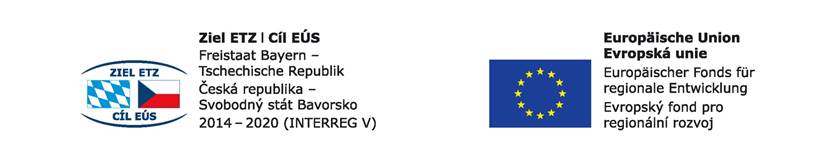 Projekt: Budoucnost utváříme společně – kulturní a profesní výměny v regionu Sušice – Cham. Projekt č. 71Program přeshraniční spolupráce Česká republika – Svobodný stát Bavorsko. Cíl EÚS 2014 – 2020._____________________________________________________________SOŠ a SOU SušiceU Kapličky 761342 01 SušicePOPTÁVKAVážení obchodní přátelé,V rámci výše uvedeného projektu hledáme vhodné dodavatele pracovních listů a pexes pro kurzy němčiny.Poptáváme dodání grafické úpravy, tisku, kompletace:Pracovní listy -  na stážeKroužková vazba A4, 4+4 (plnobarevný oboustranný tisk)Papír: Zadní strana 300g/m2 bílý papír, vpředu průhledná PVC deskaVnitřní listy: 80g/m2 kancelářský papírPočet stran: 70 (35 listů)Plastový hřbet 6mm (černý), hřbet na delší straněPočet sad: 100Maximální možná cena za jednu sadu: 200,- KčPracovní listy -  na praxeKroužková vazba A4, 4+4 (plnobarevný oboustranný tisk)Papír: Zadní strana 300g/m2 bílý papír, vpředu průhledná PVC deskaVnitřní listy: 80g/m2 kancelářský papírPočet stran: 70 (35 listů)Plastový hřbet 6mm (černý), hřbet na delší straněPočet sad: 60Maximální možná cena za jednu sadu: 200,- KčTexty na pracovní listy budou dodány v jednotlivých Wordových souborechPexesa6 sad, každé 48 párů výrazů (sadu je možné rozdělit na dvě části – „podsady“ po 24 párech výrazů)Prostor na společný úvodní text a název projektu1. strana čtverečku pexesa – obrázek + český a německý výraz2. strana čtverečku – barevné odlišení sady a logo projektuRozměr čtverečku: 40x40 až 50x50 mmLesklé lamino, jednotlivé čtverečky na vystříháníKaždá sada – 6 sad - po 300 kusech („podsady“ – 12 „podsad“ - po 300 kusech)Maximální možná cena jedné sady je 35,- Kč/kus (za podsadu 17,50)Obrázek může být foto nebo jakýkoliv grafický symbolDodána bude česko-německá slovní zásoba ke každé sadě.Termín dodání březen – duben 2017.Prosíme o Vaši odpověď na tuto nabídku do 20. 2. 2017 formou e-mailu.Předem děkujeme za vaši nabídku včetně ceny.V Sušici dne 8. 2. 2017                                                         _____________________________________                                                            Ing. Jaromír Kolář, ředitel SOŠ a SOU Sušice